Уважаемая Елена Евгеньевна!Комитет по управлению муниципальным имуществом администрации городского округа просит опубликовать на официальном сайте администрации городского округа объявление следующего содержания:ИНФОРМАЦИОННОЕ СООБЩЕНИЕо проведении аукциона с открытой формой подачи предложения о ежегодном размере платы по договору на размещение нестационарного торгового объекта Комитет по управлению муниципальным имуществом администрации городского округа, сообщает о  проведении аукциона на право заключения договора на размещение нестационарного торгового объектаАукцион является открытым по составу участников и форме подачи предложений о ежегодном размере платы по договору на установку и эксплуатацию нестационарного торгового объекта. Для участия в аукционах заявители представляют следующие документы:1) заявка на участие в аукционе по установленной в извещении о проведении аукциона форме с указанием банковских реквизитов счета для возврата задатка в 2-х экз.;2) копии документов, удостоверяющих личность заявителя (граждан);3) надлежащим образом заверенный перевод на русском языке документов о государственной регистрации юридического лица в соответствии с законодательством иностранного государства в случае, если заявителем является иностранное юридическое лицо;4) документы, подтверждающие внесение задатка;5) опись предоставленных документов в 2-х экз.В случае подачи заявки представителем претендента предъявляется надлежащим образом оформленная доверенность. Представленные документы не возвращаются. Один заявитель вправе подать только одну заявку на участие в аукционе. Заявка на участие в аукционе, поступившая по истечении срока ее приема, возвращается в день ее поступления заявителю. Заявитель имеет право отозвать принятую организатором аукциона заявку на участие в аукционе до дня окончания срока приема заявок, уведомив об этом в письменном виде организатора аукциона. Организатор аукциона обязан возвратить заявителю внесенный им задаток в течении трех рабочих дней со дня поступления уведомления об отзыве заявки. В случае отзыва заявки заявителем позднее дня окончания срока приема заявок задаток возвращается в порядке, установленном для участия аукциона.Заявители не допускается к участию в аукционах по следующим основаниям:1) непредставление необходимых для участия в аукционе документов или предоставление недостаточных сведений;2) не поступление задатка на дату рассмотрения заявок на участие в аукционе;3) наличие сведений о заявителе, об учредителях (участниках), о членах коллегиальных исполнительных органах заявителя, лицам исполняющих функции единоличного исполнительного органа заявителя, являющегося юридическим лицом, в предусмотренном настоящей статьей реестре недобросовестных участников аукциона.ЛОТ 1Подробнее ознакомиться с условиями проведения аукционов, подачи Заявок на участие в аукционе, заключение Договоров на размещение нестационарных торговых объектов можно по адресу: г. Тулун, Иркутская область, ул.  Ленина, 122, каб. № 311 (3 этаж), в рабочие дни с 10.00 до 17.00. Телефон для справок: 2-18-19, в Интернете по адресу: www.tulunadm.ru      ФОРМА ЗАЯВКИ НА УЧАСТИЕ В АУКЦИОНЕ                                                             Комитет по управлению муниципальным имуществомадминистрации городского округа                                                                       ЗАЯВКАна участие в аукционе на право заключения договора на размещение нестационарного торгового объектазаполняется претендентом (его полномочным представителем)ФИО / Наименование претендента ________________________________________________________________________________________________________________________  Для физических лиц:Документ, удостоверяющий личность: ___________________________________________ Серия ______________________ № __________________________, выдан (когда) «_____»________________ года (кем) ____________________________________________  ИНН ________________________________________________________________________Для юридических лиц:Документ о государственной регистрации в качестве юридического лица ______________ _____________________________________________________________________________ серия _______________________ № __________________________, дата регистрации«______» ____________________ года. Орган, осуществляющий регистрацию ____________________________________________ ИНН _________________________________________________________________________ОГРН________________________________________________________________________ Место жительства / Место нахождения претендента:_____________________________ _____________________________________________________________________________ Телефон __________________ Факс ____________________ Индекс ___________________ Банковские реквизиты претендента для возврата денежных средств:Расчетный (лицевой) счет № ____________________________________________________ _____________________________________________________________________________ корр. Счет № __________________ БИК ___________________ ИНН __________________ Представитель претендента (ФИО или наименование) _____________________________________________________________________________ Действует на основании доверенности от «_____» ______________________________года № _______________________________.Реквизиты документа, удостоверяющего личность представителя – физического лица, или документа о государственной регистрации в качестве юридического лица представителя – юридического лица: ____________________________________________________________ _____________________________________________________________________________ (наименование документа, серия, номер, дата и место выдачи (регистрации), кем выдан).Внесенные денежные средства (задаток)_____________________________________________________________________________(указать цифрами и прописью, руб.)желаю использовать в качестве ежегодной арендной платы за  земельный участок площадью _____________ кв.м. с кадастровым номером ____________________________,расположенного по адресу: _____________________________________________________________________________Начальный размер годовой платы по договору на размещение нестационарного торгового объекта  составляет: ____________________________________(руб.) *Наименование банка, в котором на счет продавца перечислены денежные средства, вносимые претендентом ________________________________________________________ Подпись претендента (его полномочного представителя) __________________________ Дата «______» __________________________ года.МПЗаявка принята продавцом (его полномочным представителем)Дата «______» __________________________ годаВ ___________ часов ____________ мин.МПДОГОВОР НА РАЗМЕЩЕНИЕ НЕСТАЦИОНАРНОГОТОРГОВОГО ОБЪЕКТАДОГОВОР № ______МУ «Администрация города Тулуна» (далее – Администрация) в лице _____________________, действующего на основании _____________________________, с одной стороны, и ___________________________, именуемый(ое) в дальнейшем «Пользователь», в лице ________________________________, действующего на основании _______________________________, с другой стороны, а вместе именуемые Стороны, заключили настоящий договор о нижеследующем:1. ПРЕДМЕТ ДОГОВОРА1.1. По настоящему договору Администрация обязуется предоставить Пользователю за плату право на размещение нестационарного торгового объекта (далее - НТО) по адресу: Иркутская область, ____________________, на земельном участке (части земельного участка) из земель населенных пунктов) с кадастровым номером (при наличии) _____________, площадью _________ согласно схеме размещения нестационарных торговых объектов на территории ___________________, утвержденной _________, (далее соответственно - Участок, Схема), а Пользователь обязуется разместить НТО, а также использовать Участок в течение срока действия настоящего договора на условиях и в порядке, предусмотренных законодательством и условиями настоящего договора.1.2. Место исполнения настоящего договора: Иркутская область, ___________.1.3. Основанием для заключения настоящего договора является: _________.1.4. Границы и координаты места размещения НТО, установлены в кадастровой выписке Участка или в Схеме, являющимися неотъемлемой частью настоящего договора.1.5. Тип НТО: _________.Высота НТО _____ м, площадь НТО __________ кв. м.Специализация НТО: ____________________________________.Приведенное описание специализации НТО является окончательным, изменение не допускается.2. СРОК ДОГОВОРА2.1. Договор действует с __________ по __________ и вступает в силу с момента его подписания Сторонами.3. ПРАВА И ОБЯЗАННОСТИ СТОРОН3.1. Администрация имеет право:3.1.1. Осуществлять контроль за исполнением Пользователем условий настоящего договора, фиксировать результаты проверок в соответствующем акте проверки.3.1.2. Требовать от Пользователя устранения выявленных нарушений требования законодательства и условий настоящего договора.3.1.3. Требовать досрочного расторжения настоящего договора в случаях, предусмотренных законодательством и настоящим договором.3.1.4. Досрочно отказаться от исполнения настоящего договора в одностороннем порядке в случаях, предусмотренных законодательством и настоящим договором. В этом случае Администрация отправляет Пользователю извещение (заказным письмом с уведомлением о вручении) о принятом решении и требовании освободить Участок. По истечении 30 дней с момента получения Пользователем уведомления настоящий договор считается расторгнутым.3.1.5. Осуществлять другие права, предусмотренные законодательством и настоящим договором.3.2. Администрация обязана:3.2.1. Передать Участок Пользователю по акту приема-передачи, являющемуся неотъемлемой частью настоящего договора, в течение трех календарных дней с момента подписания настоящего договора.3.2.2. Принять Участок от Пользователя в случае окончания срока действия настоящего договора, при его расторжении, прекращении.3.2.3. Не вмешиваться в хозяйственную деятельность Пользователя, если она не противоречит законодательству и условиям настоящего договора.3.2.4. Не использовать и не предоставлять прав третьим лицам на использование природных ресурсов, находящихся на Участке, если иное не предусмотрено законодательством и соглашением Сторон.3.2.5. В течение семи календарных дней с момента изменения реквизитов лицевого счета Администрации письменно уведомить Пользователя об указанном изменении.3.3. Пользователь имеет право:3.3.1. Производить с письменного согласия Администрации улучшения Участка. При этом отделимые улучшения являются собственностью Пользователя, стоимость неотделимых улучшений Участка возмещению Администрацией не подлежит.3.3.2. Осуществлять другие права, предусмотренные законодательством.3.4. Пользователь обязан:3.4.1. Использовать Участок для размещения НТО в соответствии со специализацией НТО, указанной в пункте 1.5 настоящего договора, а также способами, которые не должны наносить вред окружающей среде, в том числе земле как природному объекту.3.4.2. Выполнить установку НТО в границах Участка не позднее двух месяцев с момента подписания настоящего договора, а также провести работы по благоустройству Участка и прилегающей территории в радиусе не менее пяти метров. Для изготовления НТО должны применяться любые современные материалы, предпочтение следует отдавать легким металлическим конструкциям с остеклением из витринного стекла (простого или тонированного) и облицовкой современными отделочными материалами.3.4.3. Приступить к использованию НТО после получения необходимых разрешений в установленном порядке.3.4.4. Предъявить к осмотру установленный НТО, а также выполненные работы по благоустройству Участка и прилегающей территории в радиусе не менее пяти метров, уполномоченным представителям Администрации в течение _____ месяцев с момента подписания акта приема-передачи.3.4.5. Своевременно и полностью вносить плату за размещение НТО в размере и на условиях, установленных настоящим договором.3.4.6. Обеспечить Администрацию и органам государственного контроля и надзора свободный доступ в НТО и на Участок для его осмотра и проверки соблюдения законодательства и условий настоящего договора.3.4.7. Не передавать свои права и обязанности по настоящему договору третьим лицам, в том числе не передавать право на размещение НТО в залог, не вносить его в качестве вклада в уставный капитал хозяйственного товарищества или общества либо паевого взноса в производственный кооператив, а также не переуступать право на размещение НТО без письменного согласия Администрации.3.4.8. Соблюдать при использовании Участка и прилегающей территории в радиусе не менее пяти метров, требования градостроительных регламентов, экологических, санитарно-гигиенических, противопожарных и иных правил, нормативов.3.4.9. Не допускать загрязнение, захламление на Участке и прилегающей территории.3.4.10. Выполнять условия эксплуатации городских подземных, наземных коммуникаций, сооружений, дорог, проездов и т.д., не препятствовать их ремонту и обслуживанию, а также рекультивации нарушенных земель.3.4.11. В течение семи календарных дней с момента изменения адреса или иных реквизитов письменно уведомить Администрацию об указанном изменении.3.4.12. Осуществлять комплекс мероприятий, предусмотренный нормативными правовыми актами о правилах содержания территории___________.Установить при входе в НТО мусорную урну (мусорные урны должны быть окрашены и несколько раз в день подлежат очистке).Проводить регулярную уборку прилегающей территории в радиусе не менее пяти метров.3.4.13. Не допускать ухудшения состояния НТО, ежегодно, не позднее «___»_______ 20__года  либо «___»_______ 20__года производить окраску и ремонт НТО.3.4.14. Не возводить на предоставленном Участке объектов капитального строительства, не производить самовольного расширения места НТО.3.4.15. Соблюдать требования законодательства, регулирующего осуществление торговой деятельности, в том числе приобретение и (или) продажу этилового спирта, алкогольной и спиртосодержащей продукции, табачной продукции.3.4.16. Предоставлять договор о предоставлении услуг на планово-регулярную вывозку твердых коммунальных отходов Администрации и в _____________, по месту нахождения НТО.3.4.17. При использовании места размещения НТО соблюдать требования, установленные законодательством Российской Федерации и Иркутской области, в том числе требования водоохранного, природоохранного законодательства, законодательства в сфере охраны объектов культурного наследия, законодательства Российской Федерации об электроэнергетике, а также выполнять предписания уполномоченных контрольных и надзорных органов об устранении нарушений, допущенных при использовании НТО и прилегающей территории.3.4.18. В случае если место размещения НТО полностью или частично расположено в охранной зоне, установленной в отношении объектов, предназначенных для обеспечения электро-, тепло-, газо- и водоснабжения, водоотведения, связи, нефтепроводов, обеспечивать допуск представителей собственников указанных объектов или представителей организаций, осуществляющих их эксплуатацию, к таким объектам в целях обеспечения их безопасности.3.4.19. Возвратить Участок Администрации в течение ____ дней с момента окончания срока действия настоящего договора, его расторжения, прекращения в надлежащем состоянии, то есть не хуже первоначального, с оформлением соответствующего акта приема-передачи, обеспечив своевременный снос НТО.4. ПЛАТА ЗА РАЗМЕЩЕНИЕ НТО4.1. За размещение НТО на предоставленном Администрацией в пользование Участке Пользователь вносит плату (далее - Плата).Размер ежегодной Платы составляет________ рублей.4.2. Плата исчисляется с ___________ года.4.3. Внесение Платы, указанной в пункте 4.1 настоящего договора, осуществляется в течение 10 дней с момента подписания настоящего договора (за вычетом задатка, внесенного Пользователем в счет обеспечения участия в торгах на заключение настоящего договора).4.4. Внесение Платы за последующие года осуществляется не позднее ____________ текущего года.4.5. Плата по настоящему договору вносится Пользователем на счет:_________________________________________________________.4.6. Оплата неустойки (пеня, штраф) по настоящему договору вносится Пользователем на счет:_________________________________________________________.4.7. При перечислении денежных средств в оплату Платы, пени, штрафа Пользователь обязан указывать в платежном документе все банковские реквизиты, определенные в пунктах 4.5, 4.6 настоящего договора, а также точное назначение платежа, номер и дату настоящего договора, период, за который осуществляется оплата.4.8. Датой оплаты считается дата фактического поступления денежных средств на расчетный счет Администрации.5. ОТВЕТСТВЕННОСТЬ СТОРОН5.1. За неисполнение, ненадлежащее исполнение обязательств по договору виновная Сторона обязана возместить причиненные убытки, включая упущенную выгоду, в соответствии с законодательством.5.2. За неисполнение, ненадлежащее исполнение обязанностей, установленных пунктами 4.3, 4.4 настоящего договора, Пользователь оплачивает Администрации пени в размере 0,1% от невнесенной суммы Платы за каждый календарный день просрочки.5.3. За неисполнение, ненадлежащее исполнение обязанностей, установленных пунктами 3.4.1 - 3.4.19 настоящего договора, Пользователь уплачивает Администрации штраф в размере 10% от годовой Платы, рассчитанной на текущий год.Администрация вправе неоднократно взыскивать штраф до момента полного исполнения обязанностей, установленных пунктами 3.4.1 - 3.4.19 настоящего договора.5.4. Уплата неустойки (пени, штраф) не освобождает Пользователя от исполнения своих обязательств по настоящему договору в натуре.5.5. Подписанием настоящего договора Стороны подтверждают, что ими достигнуто соглашение о том, что указанные в настоящем разделе нарушения (обстоятельства нарушений) условий настоящего договора могут устанавливаться и доказываться односторонними актами и другими документами, составленными представителями Министерства.6. ИЗМЕНЕНИЕ, ПРЕКРАЩЕНИЕ И РАСТОРЖЕНИЕ ДОГОВОРА6.1. Изменение, прекращение, расторжение настоящего договора осуществляется по соглашению Сторон, оформленному в письменном виде, если иное не установлено законодательством Российской Федерации и условиями настоящего договора.6.2. Настоящий договор прекращает свое действие в случаях:6.2.1. Расторжения его по письменному соглашению Сторон.6.2.2. Расторжения его по инициативе Администрации в случаях, предусмотренных пунктами 6.3, 6.4 настоящего договора.6.2.3. В иных случаях в соответствии с законодательством.6.3. По требованию Администрации настоящий договор может быть досрочно расторгнут судом в случаях, когда Пользователь:6.3.1. Использует предоставленный Участок с существенным нарушением условий настоящего договора либо с неоднократными нарушениями законодательства.6.3.2. Не использовал НТО для осуществления торговли в течение более трех месяцев подряд.6.3.3. Если Пользователь не исполняет или ненадлежащим образом исполняет условия, предусмотренные пунктами 1.5, 3.4.1, 3.4.15 настоящего договора.Факт нарушения Пользователем пунктов 1.5, 3.4.1 настоящего договора подтверждается актом обследования Администрации, иных органов и (или) документом, представленным уполномоченным органом, подтверждающим нарушение пунктов 1.5, 3.4.1 настоящего договора.Факт нарушения Пользователем пункта 3.4.15 настоящего договора подтверждается документами, представленными уполномоченным органом, осуществляющими контроль и надзор в соответствующей сфере, подтверждающие нарушение пункта 3.4.15 настоящего договора.6.3.5. Не разместил НТО в течение двух месяцев с момента заключения настоящего договора;6.3.6. Произвел самовольное расширение установленного НТО, возвел на предоставленном в пользование Участке объект капитального строительства.6.3.7. В случае установления факта несоответствия размещения НТО в месте, определенном Схемой, а также неисполнения предписания об устранении нарушений при размещении НТО.6.4. Помимо оснований, указанных в пункте 6.3 настоящего договора, настоящий договор может быть расторгнут по инициативе Администрации при ненадлежащем использовании Участка по основаниям, предусмотренным законодательством для прекращения права пользования Участком, а именно при:6.4.1. Использовании Участка, которое приводит к значительному ухудшению экологической обстановки. Факт нарушения Пользователем подтверждается документом, представленным уполномоченным органом.6.4.2. Не устранение совершенного умышленно правонарушения, выражающегося в захламлении Участка и прилегающей к нему территории; отравлении, загрязнении, порче или уничтожении плодородного слоя почвы вследствие нарушения правил обращения с ядохимикатами и иными опасными химическими или биологическими веществами при их хранении, использовании и транспортировке, повлекших за собой причинение вреда здоровью человека или окружающей среде. Факт нарушения Пользователем подтверждается документом, представленным уполномоченным органом.6.4.3. В иных предусмотренных федеральными законами случаях.6.5. Участок может быть изъят для государственных или муниципальных нужд в порядке, установленном законодательством.В случае необходимости изъятия Участка в месте, определенном Схемой, для государственных нужд уполномоченный орган уведомляет об этом Пользователя.6.6. Администрация имеет право досрочно отказаться от исполнения настоящего договора в одностороннем порядке. В этом случае Администрация отправляет Пользователю извещение (заказным письмом с уведомлением о вручении) о принятом решении и требовании освободить место размещения НТО. По истечении ___ календарных дней с момента направления Администрацией Пользователю извещения настоящий договор считается расторгнутым.7. ОСОБЫЕ УСЛОВИЯ7.1. Пользователь считается надлежащим образом уведомленным по всем условиям настоящего договора (изменение условий договора, изменение размера Платы, отказ от настоящего договора) по истечении десяти календарных дней с даты получения корреспонденции (дополнительного соглашения к договору, расчета Платы, уведомления о расторжении настоящего договора, предупреждений и других документов) заказным письмом с уведомлением о вручении по адресу (для юридического лица) и по месту регистрации (для физических лиц и индивидуальных предпринимателей) либо по адресу, о котором Пользователь письменно уведомил Администрацию, либо отправки корреспонденции факсимильной связью, либо вручении корреспонденции Пользователю или его представителю под подпись.В случае неполучения Пользователем корреспонденции и возврата ее почтовым отделением связи с пометкой «возврат по истечении срока хранения», «организация не значится», «организация выбыла», Пользователь считается надлежащим образом уведомленным по всем условиям настоящего договора, обо всех обстоятельствах, сведения о которых доводятся до него Администрацией.8. ЗАКЛЮЧИТЕЛЬНЫЕ ПОЛОЖЕНИЯ8.1. Все споры и разногласия, которые могут возникнуть между Сторонами по настоящему договору, должны разрешаться в претензионном порядке. Сторона, получившая претензию должна рассмотреть ее и дать мотивированный ответ в течение семи рабочих дней с момента получения претензии.В случае невозможности разрешения споров и разногласий, связанных с исполнением условий настоящего договора, путем переговоров Стороны передают споры и разногласия на рассмотрение в суд по адресу Министерства.8.2. Вопросы, не урегулированные настоящим договором, регулируются законодательством. Споры, возникающие при исполнении настоящего договора, разрешаются по соглашению Сторон, а при недостижении такого соглашения в судебном порядке в соответствующем суде по адресу Администрации.8.3. Настоящий договор составлен в двух экземплярах, имеющих равную юридическую силу, один экземпляр - для Администрации, один - для Пользователя.8.4. К настоящему договору прилагаются и являются неотъемлемой его частью Схема размещения НТО, акт приема-передачи, кадастровая выписка Участка.8.5. Реквизиты Сторон:Подписи Сторон:Председатель Комитета по управлению муниципальным  имуществом администрации городского округа                                                                   А.А.НаговицынаТрушина Н.Г. 8 (395) (30)  2-18-19Форма торговФорма торговАукционАукционНаименование организатора аукционаНаименование организатора аукционаКомитет по управлению муниципальным имуществом администрации городского округа муниципального образования – «город Тулун»Комитет по управлению муниципальным имуществом администрации городского округа муниципального образования – «город Тулун»Место нахождение и почтовый адрес организатора аукционаМесто нахождение и почтовый адрес организатора аукциона665268, Иркутская область, город Тулун, ул. Ленина, 122, каб. 311 3-й этаж.665268, Иркутская область, город Тулун, ул. Ленина, 122, каб. 311 3-й этаж.Адрес электронной почты организатора аукционаАдрес электронной почты организатора аукционаumi-tulun-mer@yandex.ru  umi-tulun-mer@yandex.ru  Номер контактного телефона, факса организатора аукционаНомер контактного телефона, факса организатора аукционател. 8 (39530) 2-18-19, факс 2-18-19тел. 8 (39530) 2-18-19, факс 2-18-19Основание проведения аукциона на право заключения договора аренды земельного участкаОснование проведения аукциона на право заключения договора аренды земельного участкаНа основании постановления администрации городского округа  от 29.08.2022 г.  № 1474 «О проведении  аукциона на право заключения договора на размещение нестационарного торгового объекта»На основании постановления администрации городского округа  от 29.08.2022 г.  № 1474 «О проведении  аукциона на право заключения договора на размещение нестационарного торгового объекта»Предмет аукционаПредмет аукционаПраво на заключение договора на размещение нестационарного торгового объекта на земельном участке площадью 32,00 кв.м, кадастровый номер 38:30:011002:1047, из земель населенных пунктов, местоположение: Иркутская область, г. Тулун, ул. Транспортная, 15А.Право на заключение договора на размещение нестационарного торгового объекта на земельном участке площадью 32,00 кв.м, кадастровый номер 38:30:011002:1047, из земель населенных пунктов, местоположение: Иркутская область, г. Тулун, ул. Транспортная, 15А.Срок договора на размещение нестационарного торгового объектаСрок договора на размещение нестационарного торгового объекта7 лет7 летПорядок определения победителей аукционаПорядок определения победителей аукционаПобедителем аукциона признается участник аукциона, предложивший наибольший размер ежегодный платы по договору на размещение нестационарного торгового объектаПобедителем аукциона признается участник аукциона, предложивший наибольший размер ежегодный платы по договору на размещение нестационарного торгового объектаОтказ организатора аукциона от проведения аукционаОтказ организатора аукциона от проведения аукционаОрганизатор аукциона вправе отказаться от проведения аукциона в любое время, но не позднее чем за три дня до наступления даты его проведения. Извещение об отказе в проведении аукциона опубликовывается организатором аукциона в течение трех дней со дня принятия данного решения в  периодическом печатном издании, в котором было опубликовано извещение о проведении аукциона. Так же организатор аукциона в течение трех дней обязан известить участников аукциона о своем отказе в проведении аукциона и возвратить участникам аукциона внесенные задатки.Организатор аукциона вправе отказаться от проведения аукциона в любое время, но не позднее чем за три дня до наступления даты его проведения. Извещение об отказе в проведении аукциона опубликовывается организатором аукциона в течение трех дней со дня принятия данного решения в  периодическом печатном издании, в котором было опубликовано извещение о проведении аукциона. Так же организатор аукциона в течение трех дней обязан известить участников аукциона о своем отказе в проведении аукциона и возвратить участникам аукциона внесенные задатки.Срок подписания договора арендыСрок подписания договора арендыПобедителю аукциона или единственному принявшему участие в аукционе его участнику направляется два экземпляра подписанного проекта договора на размещение нестационарного торгового объекта в десятидневный срок со дня составления протокола о результатах аукциона.  Размер ежегодной платы по договору на размещение нестационарных торговых объектов или размер первоначального платежа по договору на размещение нестационарного торгового объекта определяется в размере, предложенном победителем аукциона, или в случае заключения указанного договора с единственным принявшим участие в аукционе его участником устанавливается в размере, равном начальной цене предмета аукциона. Победителю аукциона или единственному принявшему участие в аукционе его участнику направляется два экземпляра подписанного проекта договора на размещение нестационарного торгового объекта в десятидневный срок со дня составления протокола о результатах аукциона.  Размер ежегодной платы по договору на размещение нестационарных торговых объектов или размер первоначального платежа по договору на размещение нестационарного торгового объекта определяется в размере, предложенном победителем аукциона, или в случае заключения указанного договора с единственным принявшим участие в аукционе его участником устанавливается в размере, равном начальной цене предмета аукциона. Начальный размер годовой платы по договору на размещение нестационарного торгового объекта, руб.Начальный размер годовой платы по договору на размещение нестационарного торгового объекта, руб.7902,77 руб. (семь тысяч девятьсот два руб. 77 коп.)7902,77 руб. (семь тысяч девятьсот два руб. 77 коп.)Шаг аукционаШаг аукциона3 % от начального размера годовой платы по договору на размещение нестационарного торгового объекта в сумме 237,08  руб. (двести тридцать семь руб. 08 коп.)3 % от начального размера годовой платы по договору на размещение нестационарного торгового объекта в сумме 237,08  руб. (двести тридцать семь руб. 08 коп.)Обременения и ограничения земельного участкаОбременения и ограничения земельного участкаотсутствуютотсутствуютОсобые условияОсобые условияотсутствуютотсутствуютПорядок приема заявок, место, даты начала и окончания срока подачи заявок и прилагаемых к ним документов на участие в аукционеПорядок приема заявок, место, даты начала и окончания срока подачи заявок и прилагаемых к ним документов на участие в аукционезаявка и прилагаемые к ней документы на участие в аукционе принимается по месту нахождения организатора торгов (Иркутская область, г. Тулун, ул. Ленина, 122, офис 311) ежедневно с 08.00 час. до 17.00 час по местному времени (не включая праздничные и выходные дни), перерыв - с 12.00 ч. до 13.00  ч.С 8.00 ч. 00 мин.   15.09.2022 г. до 17.00 ч. 00 мин.  17.10.2022г.заявка и прилагаемые к ней документы на участие в аукционе принимается по месту нахождения организатора торгов (Иркутская область, г. Тулун, ул. Ленина, 122, офис 311) ежедневно с 08.00 час. до 17.00 час по местному времени (не включая праздничные и выходные дни), перерыв - с 12.00 ч. до 13.00  ч.С 8.00 ч. 00 мин.   15.09.2022 г. до 17.00 ч. 00 мин.  17.10.2022г.Место, день и время начала рассмотрения заявок и принятия решения о признании претендентов участниками аукционаМесто, день и время начала рассмотрения заявок и принятия решения о признании претендентов участниками аукциона665268 Иркутская область, г. Тулун,  ул. Ленина, 122  офис № 311 (3-й этаж)18.10.2022 г. в  10 часов 00 минут местного времени.665268 Иркутская область, г. Тулун,  ул. Ленина, 122  офис № 311 (3-й этаж)18.10.2022 г. в  10 часов 00 минут местного времени.Место, день и время проведения аукционаМесто, день и время проведения аукциона665268 Иркутская область, г. Тулун,  ул. Ленина, 122  каб. 311 (3-й этаж), 20.10.2022 г. в 10 часов 00 минут местного времени.665268 Иркутская область, г. Тулун,  ул. Ленина, 122  каб. 311 (3-й этаж), 20.10.2022 г. в 10 часов 00 минут местного времени.Размер задатка, вносимого в качестве обеспечения заявки на участие в аукционе, срок и порядок внесения задатка в качестве обеспечения такой заявки, реквизиты счета для перечисления задатка Размер задатка, вносимого в качестве обеспечения заявки на участие в аукционе, срок и порядок внесения задатка в качестве обеспечения такой заявки, реквизиты счета для перечисления задатка Задаток для участия в аукционе устанавливается в размере 50 % от размера годовой по договору на размещение нестационарного торгового объекта в сумме 3951,39 руб.  (три тысячи девятьсот пятьдесят один  руб. 39 коп.)Предоставление документов, подтверждающих внесение задатка, признается заключением соглашения о задаткеЗадаток вносится единым платежом.УФК по Иркутской области (МУ «Администрация города Тулуна»), МУ «Администрация города Тулуна», л/с 05910010010), ИНН 3816001999, КПП 381601001, Единый казначейский счет/ расчетный счет 03232643257320003400 Казначейский счет/ корр. счет 40102810145370000026, БИК 012520101, КБК 0, банк получатель – ОТДЕЛЕНИЕ ИРКУТСК БАНКА РОССИИ// УФК ПО ИРКУТСКОЙ ОБЛАСТИ г. Иркутск.В назначении платежа указать: задаток за участие в аукционе на право заключения договора на размещение нестационарного торгового объекта.  Претендент не допускается к участию в аукционе если 18.10.2022 г. задаток не поступит на счет на МУ «Администрация города Тулуна»           Организатор аукциона обязан вернуть задаток заявителю не допущенному для участия в аукционе в течение 3-х рабочих дней со дня оформления протокола приема заявок на участие в аукционе.Задаток для участия в аукционе устанавливается в размере 50 % от размера годовой по договору на размещение нестационарного торгового объекта в сумме 3951,39 руб.  (три тысячи девятьсот пятьдесят один  руб. 39 коп.)Предоставление документов, подтверждающих внесение задатка, признается заключением соглашения о задаткеЗадаток вносится единым платежом.УФК по Иркутской области (МУ «Администрация города Тулуна»), МУ «Администрация города Тулуна», л/с 05910010010), ИНН 3816001999, КПП 381601001, Единый казначейский счет/ расчетный счет 03232643257320003400 Казначейский счет/ корр. счет 40102810145370000026, БИК 012520101, КБК 0, банк получатель – ОТДЕЛЕНИЕ ИРКУТСК БАНКА РОССИИ// УФК ПО ИРКУТСКОЙ ОБЛАСТИ г. Иркутск.В назначении платежа указать: задаток за участие в аукционе на право заключения договора на размещение нестационарного торгового объекта.  Претендент не допускается к участию в аукционе если 18.10.2022 г. задаток не поступит на счет на МУ «Администрация города Тулуна»           Организатор аукциона обязан вернуть задаток заявителю не допущенному для участия в аукционе в течение 3-х рабочих дней со дня оформления протокола приема заявок на участие в аукционе.__________________ 20___ годаАдминистрация:Пользователь:____________________________________________________________________________________________________________________________________________________________От Администрации:От Пользователя:________________М.П.________________М.П.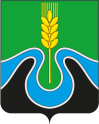 